Il est interdit aux candidats de signer leur composition ou d'y mettre un signe quelconque pouvant indiquer sa provenance.Baccalauréat Professionnel Maintenance des Systèmes de Production Connectés 
Épreuve E2	PREPARATION D’UNE INTERVENTION 
Sous-épreuve E2. a	Analyse et exploitation des données techniquesDOSSIERQUESTIONS-REPONSESPILLULIER RAVOUX                           Matériel autorisé :L’usage de la calculatrice avec mode examen actif est autorisé.L’usage de calculatrice sans mémoire, « type collège » est autorisé.Problématique :Suite à une reprise et une croissance d’activité post COVID l’entreprise se retrouve à ne pas honorer l’ensemble de ses commandes. La cadence actuelle de production est insuffisante.L’entreprise décide d’augmenter la vitesse de déplacement des palettes sur le convoyeur. Pour se faire, vous devez remplacer le pignon rep 5 du sous ensemble d’entraînement de la chaîne transporteuse en effectuant les différents réglages mécanique. Q1.1-Compléter l’analyse A-0 : indiquer la matière d’œuvre entrante, sortante et cocher les types d’énergies sollicitées.Q2.1 - Repérer et colorier sur le dessin d’ensemble chaque classe d’équivalence (CEC) : D = {50, …							         }E = {53, … 				       			          } F (bâti) = {38, …		              				}G = {29, …		              					}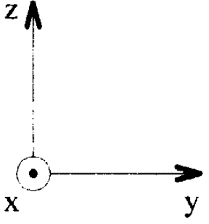 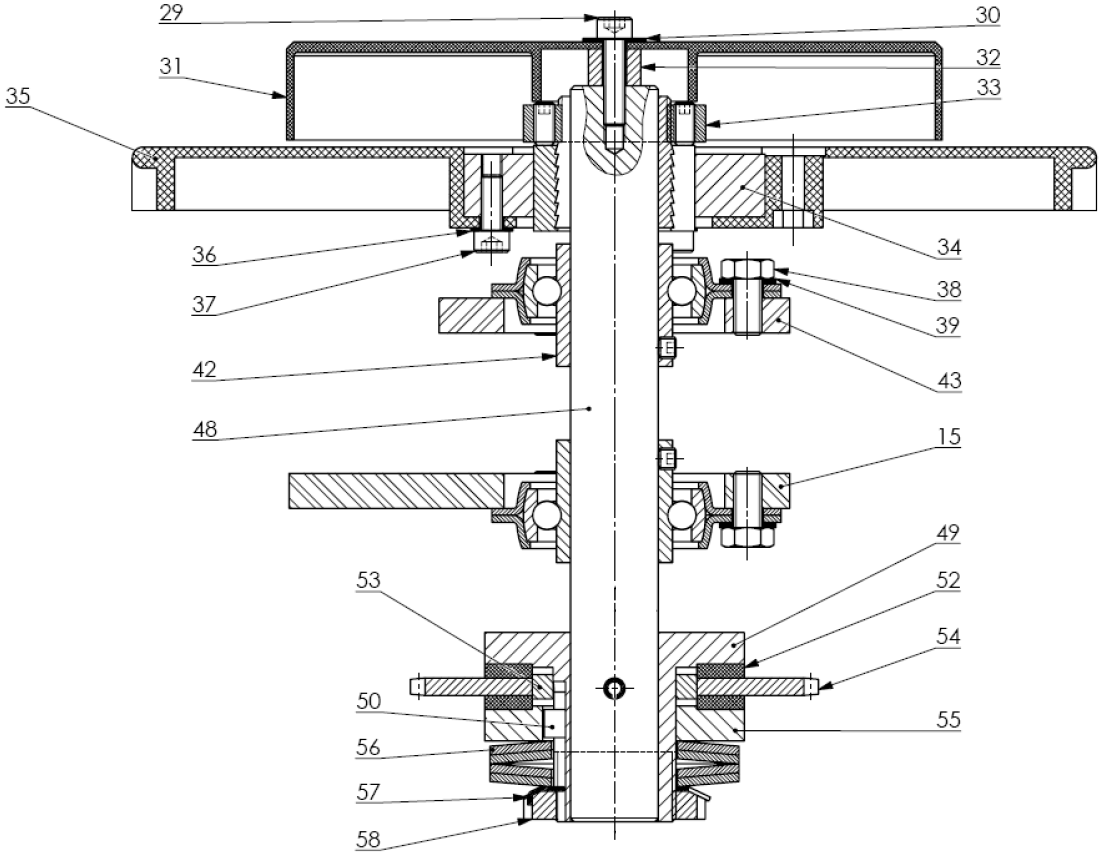 Q2.2 – Relier par une flèche chaque liaison par son symbole Schéma cinématique 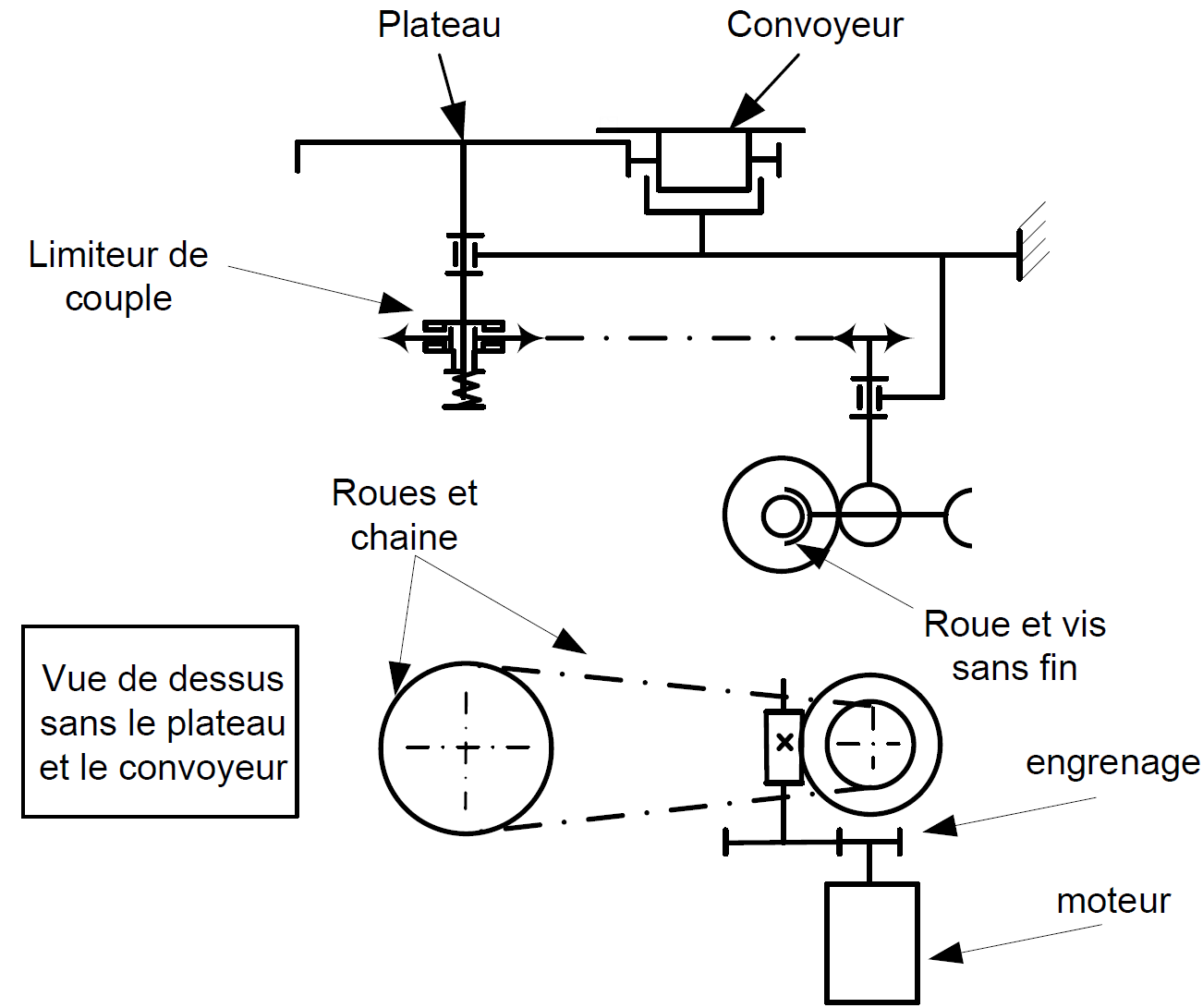 Q2.3 - Compléter le tableau des liaisons suivant :Le tableau suivant regroupe les solutions proposées pour augmenter la production ainsi que le coût de chaque solution.Q3.1-Compléter le coût global de chaque solution Q3.2 – Quelle est la solution la moins onéreuse ?………………………………………………..………………………………………………………….Etude du motoréducteur Q4.1 - En s’appuyant sur les données de la fiche "Récapitulatif de l’analyse cinématique", page 4/18 et 9/18 du DTR, indiquer au niveau de l’arbre d’entrée du motoréducteur (sortie moteur) les informations suivantes :Q4.2  – En s’appuyant sur la DT page 4/18, que vaut le rapport de réduction du motoréducteur  ?* En utilisant le rapport de réduction du motoréducteur :Q4.3  – Calculer la fréquence de rotation du pignon (5) en tours par minutes puis en radians par secondes :Q4.4– Calculer le moment de couple disponible sur cet arbre en (N.m)Etude de la transmission par chaîne et pignon :Pour des raisons économiques, la solution retenue pour augmenter la production est celle qui consiste à changer le pignon (5) à la sortie du motoréducteur. Parmi les pièces de rechange, on a le choix entre deux modèles de pignons :Un pignon avec 25 dents Un pignon avec 17 dentsDésormais, l’objectif est de déterminer le bon modèle de pignon à mettre en place.Q4.5 - Calculer le rapport de réduction associé au pignon à 25 dents.Q4.6  - Calculer le rapport de réduction associé au pignon à 17 dentsQ4.7  – D’après les calculs des rapports de transmission, faut-il choisir un pignon avec plus ou moins de dents que le pignon initial pour augmenter la vitesse de l’arbre (48) ?…………………………………………………………………………………………………………………………………………………………………………………………………………………………Etude de l’ensemble "limiteur de couple" :En utilisant le rapport de transmission calculé pour augmenter la vitesse de l’arbre (48) :Q4.8 – Calculer la fréquence de rotation de l’arbre du limiteur de couple en tours par minutes puis en radians par secondes :Q4.9  – Calculer le moment de couple disponible sur cet arbre en (N.m)Q4.10  – D’après l’analyse cinématique DT page 9/18, quelle est la valeur de ce moment de couple ?Q4.11  – D’après le plan d’ensemble, établir la procédure qui permet d’augmenter le moment de couple transmis par la roue dentée (37) :1° : …………………………………………..2° : …………………………………………..3° : …………………………………………..Q4.12  – D’après le plan d’ensemble et les schémas de la DT page 5/18, que se passe-t-il en cas de blocage accidentel de la chaîne transporteuse (convoyeur) ?Cinématique chaîne transporteuse : Q4.13 – D’après le schéma ci-dessous, si on règle le moment de couple  à , quel effort  faudra-t-il exercer pour bloquer la chaîne transporteuse ?(Rappel :  donc )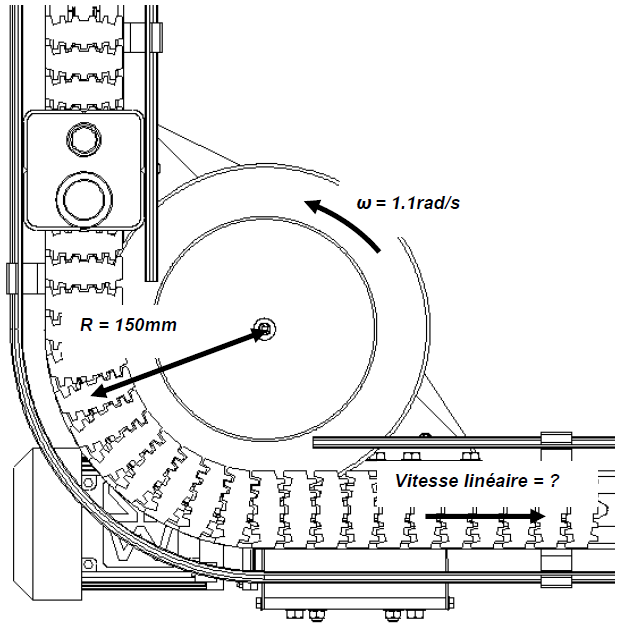 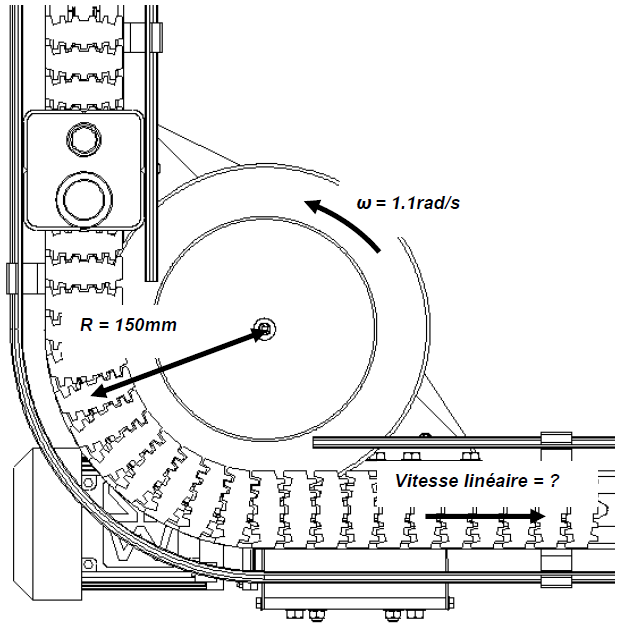 Préciser calculs et unité. Attention aux unités.La nouvelle fréquence de rotation de la roue d’entraînement est de .Q4.14 – Calculer la vitesse angulaire de la roue d’entraînement en radians par seconde. (Rappel :  )Q4.15 – En déduire la vitesse linéaire  du convoyeur en  puis en .(Rappel : )  : Rayon d’enroulement.* Avant de change le pignon (37), la documentation technique donnait une vitesse de  pour le convoyeur. Pour rattraper son retard de commande, l’entreprise s’est fixé l’objectif d’accroitre la production en augmentant la vitesse du convoyeur d’au moins 20%.Q4.16 – Quel est le taux d’augmentation obtenu après la modification du pignon (37) ? Q4.17 – L’objectif a-t-il été atteint ? (justifier la réponse)…………………………………………………………………………………………………………………………………………………………………………………………………………………………Q4.18  – Remplir les informations manquantes par les réponses obtenues des questions de l’analyse du mécanisme.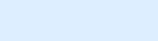 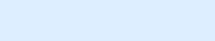 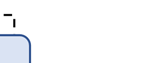 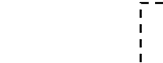 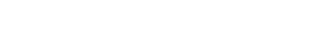 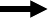 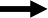 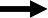 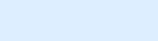 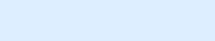 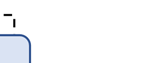 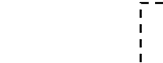 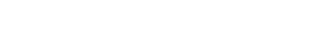 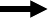 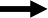 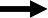 Q5.2 - Indiquer le nom et la fonction et les caractéristiques (si disponible) des composants ci- dessousAcadémie :Académie :Académie :Session :Session :Examen :Examen :Examen :Examen :Série :Spécialité/option :Spécialité/option :Repère de l’épreuve :Repère de l’épreuve :Repère de l’épreuve :Épreuve/sous épreuve :Épreuve/sous épreuve :Épreuve/sous épreuve :Épreuve/sous épreuve :Épreuve/sous épreuve :NOM :NOM :NOM :NOM :NOM :(en majuscule, suivi s’il y a lieu, du nom d’épouse)Prénoms :N° du candidat ………………..(le numéro est celui qui figure sur la convocation ou liste d’appel)N° du candidat ………………..(le numéro est celui qui figure sur la convocation ou liste d’appel)N° du candidat ………………..(le numéro est celui qui figure sur la convocation ou liste d’appel)N° du candidat ………………..(le numéro est celui qui figure sur la convocation ou liste d’appel)Né(e) le :N° du candidat ………………..(le numéro est celui qui figure sur la convocation ou liste d’appel)N° du candidat ………………..(le numéro est celui qui figure sur la convocation ou liste d’appel)N° du candidat ………………..(le numéro est celui qui figure sur la convocation ou liste d’appel)N° du candidat ………………..(le numéro est celui qui figure sur la convocation ou liste d’appel)N° du candidat ………………..(le numéro est celui qui figure sur la convocation ou liste d’appel)N° du candidat ………………..(le numéro est celui qui figure sur la convocation ou liste d’appel)N° du candidat ………………..(le numéro est celui qui figure sur la convocation ou liste d’appel)N° du candidat ………………..(le numéro est celui qui figure sur la convocation ou liste d’appel)Appréciation du correcteurAppréciation du correcteurAppréciation du correcteurAppréciation du correcteurAppréciation du correcteurQ1Analyse fonctionnelleDTR 4 et 17/19Temps conseillé :10 minutesQ2Etude cinématiqueDTR 4-9/18Temps conseillé :20 minutesPivot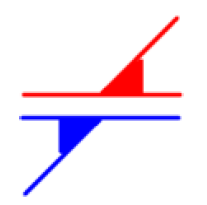 Glissière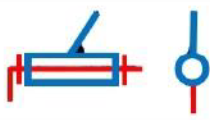 Appui Plan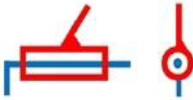 LiaisonMobilitéDésignationAxe ou normaleCentreSymbole 2DG/F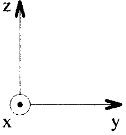 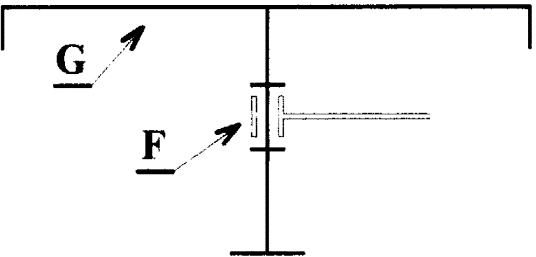 Liaison…D/E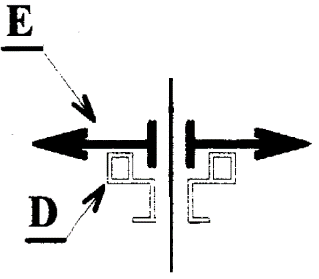 Liaison…E/G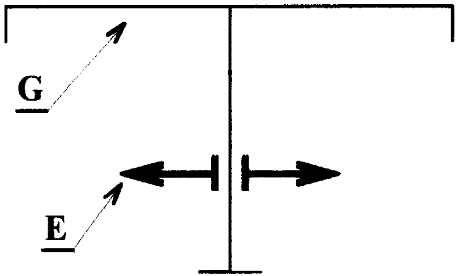 Liaison…D/G 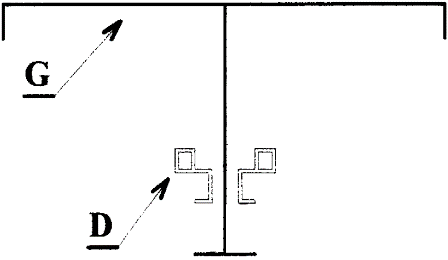 Liaison…Q3Analyse des coûtsTemps conseillé :10 minutesDésignation des solutions proposéesPrix des pièces de rechange et du consommable en €Durée de l’intervention en heuresTaux horaire brut de la main d’œuvre de l’intervention en €/heureCoût de l’indisponibilité de la machine en €/heureCoût global de la solution €Changer le motoréducteur (1) et (2) 473.00 € 3 h15.71 €/h1428.57 €/hChanger le réducteur (2) 327.47 € 3 h15.71 €/h1428.57 €/hChanger le pignon (5) 11.06 € 2 h15.71 €/h1428.57 €/hChanger le disque (57) 35.76 € 3 h15.71 €/h1428.57 €/hQ4Analyse structurelleDTR 2-9/18Temps conseillé :70 minutesLa fréquence de rotation en tours par minutes La fréquence de rotation en radians par secondes Le moment du couple disponibleLa puissance du moteur=                   =    = La clavette (50) se cisaille La goupille (51) se cisaille Le disque (54) patine Le motoréducteur (1) et (2) se bloqueQ5Identification de la chaîne d’énergieDTR 4,5 et 17/18Temps conseillé : 10 minutesRepèreDésignation et caractéristiquesFonctionQ4………………………………………………………………………………………………………………………………………………………………………………………………………………………………………………………………………………………………U1………………………………………………………………………………………………………………………………………………………………………………………………………………………………………………………………………………………………Q1………………………………………………………………………………………………………………………………………………………………………………………………………………………………………………………………………………